Contact:	Dan Irvin					    	Director, Corporate Communications		  							Mitsubishi Motors					    	309-888-8205							dirvin@mmsa.com								Mitsubishi Motors Vehicles Win Multiple Awards from the Automotive Science Group (ASG) for their Outstanding Environmental, Economic and Social Performance ScoresCypress, California, February 4, 2014 – Mitsubishi Motors North America, Inc., (MMNA) is proud to announce an award-winning trifecta for three of the company’s most popular models – the all-new 2014 Mitsubishi Mirage 5-door and the 2014 Outlander and Outlander Sport crossovers – by the Automotive Science Group (ASG). 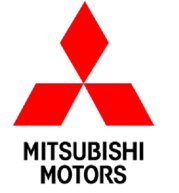 The highly fuel-efficient all-new 2014 Mitsubishi Mirage has been named as the ASG’s 2014 “Best All-Around Performance Award” winner – the organization’s highest award – along with the 2014 “Best Environmental Performance Award” in the Mini-Compact Class for the 2014 model year.According to the ASG, the all-new 2014 Mirage “performed exceptionally well against the competition in areas of environmental, social and economic performance, the three fundamentals of ASG’s proprietary automotive life-cycle assessment platform – the Automotive Performance Index™”. Furthermore, the ASG’s analysis, “found the Mirage to hold the smallest environmental footprint, not only in its class, but also of any conventionally powered model year 2014 automobile available in the North American market.”Additionally, the ASG named both the all-new 7-passenger 2014 Mitsubishi Outlander and the 5-passenger 2014 Mitsubishi Outlander Sport crossover models as ASG 2014 “Best 5 All-Around Performance Award” winners for the Mid-Size SUV class and the Crossover SUV class, respectively. The ASG’s “Best 5 All-Around Performance Award” is presented to the top five automobiles in each vehicle class that the organization determines to achieve the highest combined environmental, economic and social performance scores.“It is very satisfying to see three of our most popular vehicles – the 2014 Mirage, Outlander and Outlander Sport – win meaningful awards such as the ones presented by the Automotive Science Group,” said Don Swearingen, Executive Vice President of Mitsubishi Motors North America, Inc., “but it is especially gratifying to know that Mitsubishi Motors customers own and drive vehicles that are among the very best in the industry in such important areas as environmental sustainability, affordability/cost of ownership and in social responsibility.”  Based in Santa Rosa, California, the Automotive Science Group (ASG) performs data-driven automobile assessments based on thousands of algorithmic calculations and data points to determine the award winners. In 2014, the ASG evaluated over 1,300 light-duty vehicles to trim level detail using the organization’s proprietary automotive life-cycle assessment platform, the Automotive Performance Index™. The Index utilizes a combination of conventional specifications along with environmental, economic and social performance indicators.For more information on the entire 2014 Mitsubishi Motors model lineup, including the all-new Mirage and Outlander and the Outlander Sport, please log on to media.mitsubishi cars.com. To learn more about the Automotive Science Group, please visit their website at automotivescience.com.About Mitsubishi Motors North America, Inc. Mitsubishi Motors North America, Inc., (MMNA) is responsible for all research & development, manufacturing, marketing, sales and financial services for Mitsubishi Motors in the United States. MMNA sells sedans and crossovers/SUVs through a network of approximately 400 dealers. MMNA is leading the way in the development of highly-efficient, affordably-priced new gasoline-powered automobiles while using its industry-leading knowledge in battery electric vehicles to develop future EV and PHEV models. For more information, contact the Mitsubishi Motors News Bureau at (888) 560-6672 or visit media.mitsubishicars.com.